Информирует Межрайонная ИФНС России № 6 по Забайкальскому краюСтраховые взносы ИП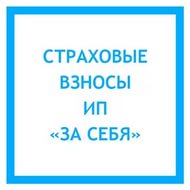 Сумма, подлежащая внесению в бюджет на ОПС в 2021 году, составляет: 32 448 руб. р.: КБК 18210202140061110160Сумма, подлежащая внесению в бюджет на ОМС в 2021 году, составляет: 8426 р.: КБК 18210202103081013160В случае если ИП осуществляет предпринимательскую деятельность не с начала календарного года или прекратил ее до его окончания, то в этом случае сумма страховых взносов определяется пропорционально отработанным месяцам. ИП уплачивают страховые взносы на обязательное пенсионное и медицинское страхование в фиксированном размере не позднее 31 декабря текущего календарного года.  Страховые взносы, исчисленные с суммы дохода плательщика, превышающей 300 000 руб. за расчетный период, уплачиваются – не позднее 1 июля, следующего за истекшим расчетным периодом.В случае прекращения физическим лицом деятельности ИП, уплата страховых взносов такими плательщиками осуществляется не позднее 15 календарных дней с даты снятия с учета в налоговом органе индивидуального предпринимателя.Информирует Межрайонная ИФНС России № 6 по Забайкальскому краюСтраховые взносы ИПСумма, подлежащая внесению в бюджет на ОПС в 2021 году, составляет: 32448 р.: КБК 18210202140061110160Сумма, подлежащая внесению в бюджет на ОМС в 2021 году, составляет: 8426  р. КБК 18210202103081013160В случае если ИП осуществляет предпринимательскую деятельность не с начала календарного года или прекратил ее до его окончания, то в этом случае сумма страховых взносов определяется пропорционально отработанным месяцам. ИП уплачивают страховые взносы на обязательное пенсионное и медицинское страхование в фиксированном размере не позднее 31 декабря текущего календарного года.  Страховые взносы, исчисленные с суммы дохода плательщика, превышающей 300 000 руб. за расчетный период, уплачиваются – не позднее 1 июля, следующего за истекшим расчетным периодом.В случае прекращения физическим лицом деятельности ИП, уплата страховых взносов такими плательщиками осуществляется не позднее 15 календарных дней с даты снятия с учета в налоговом органе индивидуального предпринимателя.